Publicado en A Coruña el 09/02/2021 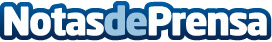 Livegens: Los complementos de moda también pueden ser ecososteniblesDentro del cambio de mentalidad que se está dando en el mundo de la moda, los complementos ecofriendly también tienen un importante papel para alcanzar la sostenibilidad, y en España existen empresas emprendedoras y pioneras en este aspectoDatos de contacto:Miquel Sintes679 888 971Nota de prensa publicada en: https://www.notasdeprensa.es/livegens-los-complementos-de-moda-tambien Categorias: Nacional Moda Sociedad Galicia Ecología Emprendedores Solidaridad y cooperación Consumo http://www.notasdeprensa.es